H O T Ă R Â R E A  Nr. 44din  8 mai 2015privind  aprobarea prelungirii Contractelor de concesiune pentru terenurile cu destinația „Extindere la parterul blocului” care expiră în luna mai 2015	Consiliul local al Municipiului Dej, întrunit în ședința ordinară din data de 8 mai 2015,Având în vedere proiectul de hotărâre, prezentat din iniţiativa primarului Municipiului Dej, întocmit în baza Raportului Nr. 8.159 din 21 aprilie 2015, al Serviciului de Urbanism şi Amenajarea Teritoriului prin care se propune aprobarea prelungirii Contractelor de concesiune, care expiră în data de 15 mai 2015, conform ANEXEI Nr. 1, având destinația „Extindere la parterul blocului – spațiu comercial”, pentru o perioadă egală cu jumătate din durata sa iniţială, deci cu 5 ani, proiect avizat favorabil în ședința de lucru a comisiei economice și de urbanism din deata de 7 mai 2015;În temeiul prevederilor Art. 7, alin. (3) din Ordonanța de Urgență  Nr. 54 din 28 iunie 2006 privind regimul contractelor de concesiune de bunuri proprietate publică;Ținând cont de prevederile  Art. 36,  alin. (2),  litera c), alin. (5), lit. a) şi Art. 45, alin. (3) din Legea Nr. 215/2001 privind administrația publică locală, republicată, cu modificările și completările ulterioare,H O T Ă R Ă Ş T E: Art. 1.  Aprobă prelungirea pentru o perioadă de 5 ani a Contractelor de concesiune, care expiră în data de 15 mai 2015, conform ANEXEI Nr. 1.Art. 2. Redevenţa pe anul 2015 pentru Contractele de concesiune care expiră sunt precizate în ANEXA Nr. 1. Redevenţa se va indexa anual în conformitate cu rata inflaţiei.Art. 3. Cu ducerea la îndeplinire a părevederilor prezentei hotărâri se  încredinţează Primarul Municipiului Dej prin Serviciul de Urbanism şi Amenajarea Teritoriului din cadrul Direcţiei Tehnice şi Serviciul Taxe şi impozite din cadrul Direcţiei Economice a Primăriei Municipiului Dej.Preşedinte de şedinţă,Mureșan Aurelian CălinNr. consilieri în funcţie -  19						Nr. consilieri prezenţi   -  15Nr. voturi pentru	   -  15	Nr. voturi împotrivă	   -   	Abţineri	               -  			        Contrasemnează							               Secretar,						                                                                        Pop Cristina   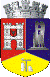 ROMÂNIAJUDEŢUL CLUJCONSILIUL LOCAL AL MUNICIPIULUI DEJStr. 1 Mai nr. 2, Tel.: 0264/211790*, Fax 0264/223260, E-mail: primaria@dej.ro